У К Р А Ї Н АГОЛОВА ЧЕРНІВЕЦЬКОЇ ОБЛАСНОЇ РАДИРОЗПОРЯДЖЕННЯ«16» грудня 2021 р.	№ 541Про виділення коштівКеруючись частиною сьомою статті 55 Закону України «Про місцеве самоврядування в Україні» та пунктом 1 статті 23, частинами першою, п’ятою статті 41 Закону України «Про місцеві державні адміністрації», відповідно до пункту 18  Положення про порядок надання адресної матеріальної грошової допомоги у рамках обласної комплексної програми соціальної підтримки окремих категорій громадян «Турбота» на 2019-2021 роки за рахунок коштів обласного бюджету, затвердженого рішенням ХХVІІІ сесії Чернівецької обласної ради VІІ скликання від 18 грудня 2018 р. № 215-28/18, та обласної комплексної програми соціальної підтримки окремих категорій громадян «Турбота» на 2019-2021 роки, затвердженої рішенням ХХVІІІ сесії Чернівецької обласної ради VІІ скликання від 18 грудня 2018 р. № 206-28/18, згідно з поданням депутатів обласної ради Олексія Грушка, Дмитра Домбровського, Олега Глухова, Михайла Гайничеру, Сергія Ратушенка, Михайла Гнатюка, Володимира Єленєва та депутаток Валентини Карапчієвської, Юлії Грицку-Андрієш:1. Виділити з депутатського фонду на виконання депутатських повноважень в межах коштів, передбачених депутатам Олексію Грушку, Дмитру Домбровському, Олегу Глухову, Михайлу Гайничеру, Сергію Ратушенку, Михайлу Гнатюку, Володимиру Єленєву та депутаткам Валентині Карапчієвській, Юлії Грицку-Андрієш, одноразову грошову допомогу, Серафинчук Катерині Володимирівні, 24 вересня 1997 року народження, на лікування в сумі 52000 (п’ятдесят дві тисячі) гривень.2. Департаменту фінансів обласної державної адміністрації профінансувати зазначені видатки в сумі 52000 (п’ятдесят дві тисячі) гривень.3. Департаменту соціального захисту населення обласної державної адміністрації перерахувати вказані кошти в сумі 52000 (п’ятдесят дві тисячі) гривень на розрахунковий рахунок Центру по нарахуванню та здійсненню соціальних виплат.4.  Центру  по  нарахуванню  та  здійсненню  соціальних  виплат  здійснитивиплату грошової допомоги громадянці Серафинчук Катерині Володимирівні в сумі 52000 (п’ятдесят дві тисячі)  гривень.5.  Департаменту    соціального    захисту    населення   обласної  державної адміністрації:1) поінформувати громадянку про результат розгляду її звернення згідно з термінами, визначеними законодавством;2) поінформувати обласну раду до 28 січня 2022 року.Голова обласної ради           		          	                                    Олексій БОЙКО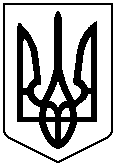 